Пәннің атыУақыты:8:30-9:15Кабинет:212Мұғалім:А.М ВалеулинаСабақтың атауыҚұлын мінген балаҚұлын мінген балаҚұлын мінген балаМақсатыа) Бауыржан Момышұлы оның ерліктері туралы түсінік беруә)Логикалық ойлау қабілетін , есте сақтау қабілетін  пысықтауб) Оқушылардың патриоттық сезімін дамыту, елін , жерінсүюге   қорғауға тәрбиелеуСабақтың түрі: аралас сабақКөрнекілігі: оқулық,Б.Момышұлы суреті, өмірбаяныПайдаланатын әдіс-тәсілдер: сұрақ-жауап, әңгімелеу, түсіндіруа) Бауыржан Момышұлы оның ерліктері туралы түсінік беруә)Логикалық ойлау қабілетін , есте сақтау қабілетін  пысықтауб) Оқушылардың патриоттық сезімін дамыту, елін , жерінсүюге   қорғауға тәрбиелеуСабақтың түрі: аралас сабақКөрнекілігі: оқулық,Б.Момышұлы суреті, өмірбаяныПайдаланатын әдіс-тәсілдер: сұрақ-жауап, әңгімелеу, түсіндіруа) Бауыржан Момышұлы оның ерліктері туралы түсінік беруә)Логикалық ойлау қабілетін , есте сақтау қабілетін  пысықтауб) Оқушылардың патриоттық сезімін дамыту, елін , жерінсүюге   қорғауға тәрбиелеуСабақтың түрі: аралас сабақКөрнекілігі: оқулық,Б.Момышұлы суреті, өмірбаяныПайдаланатын әдіс-тәсілдер: сұрақ-жауап, әңгімелеу, түсіндіруКүтілетін нәтижеа) Бауыржан Момышұлы оның ерліктері туралы түсінік беруә)Логикалық ойлау қабілетін , есте сақтау қабілетін  пысықтауб) Оқушылардың патриоттық сезімін дамыту, елін , жерінсүюге   қорғауға тәрбиелеуСабақтың түрі: аралас сабақКөрнекілігі: оқулық,Б.Момышұлы суреті, өмірбаяныПайдаланатын әдіс-тәсілдер: сұрақ-жауап, әңгімелеу, түсіндіруа) Бауыржан Момышұлы оның ерліктері туралы түсінік беруә)Логикалық ойлау қабілетін , есте сақтау қабілетін  пысықтауб) Оқушылардың патриоттық сезімін дамыту, елін , жерінсүюге   қорғауға тәрбиелеуСабақтың түрі: аралас сабақКөрнекілігі: оқулық,Б.Момышұлы суреті, өмірбаяныПайдаланатын әдіс-тәсілдер: сұрақ-жауап, әңгімелеу, түсіндіруа) Бауыржан Момышұлы оның ерліктері туралы түсінік беруә)Логикалық ойлау қабілетін , есте сақтау қабілетін  пысықтауб) Оқушылардың патриоттық сезімін дамыту, елін , жерінсүюге   қорғауға тәрбиелеуСабақтың түрі: аралас сабақКөрнекілігі: оқулық,Б.Момышұлы суреті, өмірбаяныПайдаланатын әдіс-тәсілдер: сұрақ-жауап, әңгімелеу, түсіндіру+Психологиялық ахуалПсихологиялық дайындықБіз балдырған баламыз,Құстай қанат қағамыз.Дүниені аралап,Оқып білім аламыз.Психологиялық дайындықБіз балдырған баламыз,Құстай қанат қағамыз.Дүниені аралап,Оқып білім аламыз.Оқушылар шеңберде жиналып,мұғаліммен бірге бүгінгі сабаққа сәттілік тілейді.Қызығушылықты оятуI.Ұйымдастыру кезеңі. Оқушылармен сәлемдесу, түгендеу, сынып бөлмесініңтазалығына көңіл бөлу,сабаққа дайындау.II.Үй тапсырмасын сұрау. 177-жаттығудың орындалу жолын тексеріп, үйжұмысын қорытындылауIII.Өткен материалдар бойынша білімдерін тексеру кезеңі.Өтілген материалдарды сұрақ қою арқылы пысықтау.Қазақ батылары туралы не білесің?IV. Мақсат қою кезеңі. Балалар демалыс кезінде қайда демалады?Ауылды немесе лагерьде т.бI.Ұйымдастыру кезеңі. Оқушылармен сәлемдесу, түгендеу, сынып бөлмесініңтазалығына көңіл бөлу,сабаққа дайындау.II.Үй тапсырмасын сұрау. 177-жаттығудың орындалу жолын тексеріп, үйжұмысын қорытындылауIII.Өткен материалдар бойынша білімдерін тексеру кезеңі.Өтілген материалдарды сұрақ қою арқылы пысықтау.Қазақ батылары туралы не білесің?IV. Мақсат қою кезеңі. Балалар демалыс кезінде қайда демалады?Ауылды немесе лагерьде т.бЖаңа сабаққа деген қызығушылықтары оянып,ерекше ынтамен кіріседі.Мағынаны тану   Момышұлы Бауыржан (1910-1982) – екінші дүниежүзілік соғыстың даңқты жауынгері, халық қаһарманы, қазақтың көрнекті жазушысы. Туған жері-Жамбыл облысының Жуалы ауданындағы Көлбастау мекені.Бауыржан жеті жылдық мектепті бітіргеннен кейін біраз уақыт мұғалім болған. Сонда жүргенде кезекті әскери міндетін өтеуге шақырылып, онда бір жарым жыл жүріп, запастағы командир атағын алады. Туған ауылына қайтып оралған соң, ол біраз жыл қаржы мекемесінде қызмет істейді. Содан қайтадан Қызыл Армия қатарына шақырылып, түрлі әскери бөлімдерде взвод, рота, командирі болады.1941 ж. Ұлы Отан соғысы басталысымен, Бауыржан даңқты генерал-майор И.В.Панфиловтың басшылығымен Алматы маңында жаңадан жасақталған 316 атқыштар дивизиясының құрамында майданға аттанады, батальон, полк командирі қызметтерін атқарады. Соғыстың соңғы жылдарында гвардиялық дивизияны басқарады.1941 жылғы күзгі, қысқы кескілескен шайқастар кезінде өз батальонын 27 рет шабуылға бастап шықты. 5 рет қоршауды бұзып, негізгі жауынгерлік құрамымен аман-есен дивизиясына қосылды. Жауынгерлік іс-қимылдарға қатысты ұрыстан шығу, шегініс жасау тәсілдерінің арнайы тарау болып әскери жарғыға енуі, тактикада «ошақты» және «икемді қорғаныс» ұғымдарының қалыптасуы Бауыржан Момышұлының осындай тәжірибелерінің жиынтығы болып табылады. Оның қолбасшы, терең ойлай білетін әскери мамаң ретіндегі таланты соғыста полк, дивизия басқарған жылдары кеңінен ашылды.   Момышұлы Бауыржан (1910-1982) – екінші дүниежүзілік соғыстың даңқты жауынгері, халық қаһарманы, қазақтың көрнекті жазушысы. Туған жері-Жамбыл облысының Жуалы ауданындағы Көлбастау мекені.Бауыржан жеті жылдық мектепті бітіргеннен кейін біраз уақыт мұғалім болған. Сонда жүргенде кезекті әскери міндетін өтеуге шақырылып, онда бір жарым жыл жүріп, запастағы командир атағын алады. Туған ауылына қайтып оралған соң, ол біраз жыл қаржы мекемесінде қызмет істейді. Содан қайтадан Қызыл Армия қатарына шақырылып, түрлі әскери бөлімдерде взвод, рота, командирі болады.1941 ж. Ұлы Отан соғысы басталысымен, Бауыржан даңқты генерал-майор И.В.Панфиловтың басшылығымен Алматы маңында жаңадан жасақталған 316 атқыштар дивизиясының құрамында майданға аттанады, батальон, полк командирі қызметтерін атқарады. Соғыстың соңғы жылдарында гвардиялық дивизияны басқарады.1941 жылғы күзгі, қысқы кескілескен шайқастар кезінде өз батальонын 27 рет шабуылға бастап шықты. 5 рет қоршауды бұзып, негізгі жауынгерлік құрамымен аман-есен дивизиясына қосылды. Жауынгерлік іс-қимылдарға қатысты ұрыстан шығу, шегініс жасау тәсілдерінің арнайы тарау болып әскери жарғыға енуі, тактикада «ошақты» және «икемді қорғаныс» ұғымдарының қалыптасуы Бауыржан Момышұлының осындай тәжірибелерінің жиынтығы болып табылады. Оның қолбасшы, терең ойлай білетін әскери мамаң ретіндегі таланты соғыста полк, дивизия басқарған жылдары кеңінен ашылды.   Момышұлы Бауыржан (1910-1982) – екінші дүниежүзілік соғыстың даңқты жауынгері, халық қаһарманы, қазақтың көрнекті жазушысы. Туған жері-Жамбыл облысының Жуалы ауданындағы Көлбастау мекені.Бауыржан жеті жылдық мектепті бітіргеннен кейін біраз уақыт мұғалім болған. Сонда жүргенде кезекті әскери міндетін өтеуге шақырылып, онда бір жарым жыл жүріп, запастағы командир атағын алады. Туған ауылына қайтып оралған соң, ол біраз жыл қаржы мекемесінде қызмет істейді. Содан қайтадан Қызыл Армия қатарына шақырылып, түрлі әскери бөлімдерде взвод, рота, командирі болады.1941 ж. Ұлы Отан соғысы басталысымен, Бауыржан даңқты генерал-майор И.В.Панфиловтың басшылығымен Алматы маңында жаңадан жасақталған 316 атқыштар дивизиясының құрамында майданға аттанады, батальон, полк командирі қызметтерін атқарады. Соғыстың соңғы жылдарында гвардиялық дивизияны басқарады.1941 жылғы күзгі, қысқы кескілескен шайқастар кезінде өз батальонын 27 рет шабуылға бастап шықты. 5 рет қоршауды бұзып, негізгі жауынгерлік құрамымен аман-есен дивизиясына қосылды. Жауынгерлік іс-қимылдарға қатысты ұрыстан шығу, шегініс жасау тәсілдерінің арнайы тарау болып әскери жарғыға енуі, тактикада «ошақты» және «икемді қорғаныс» ұғымдарының қалыптасуы Бауыржан Момышұлының осындай тәжірибелерінің жиынтығы болып табылады. Оның қолбасшы, терең ойлай білетін әскери мамаң ретіндегі таланты соғыста полк, дивизия басқарған жылдары кеңінен ашылды.Сергіту сәтіМен қазақпын видео роликтен көрсетіп қимылды қайталау.Мен қазақпын видео роликтен көрсетіп қимылды қайталау.Ой сергітеді,шашағандарыбасыладыОй толғанысТопқа бөлуӘлия тобы:Б.Момышұлына мінездеме беру постерға салуМәншүк тобы:Бала батырдан –батыр Бауыржанға дейін жету жолдары постерға салуБауыржан тобы:Мақал –мәтелдің мағнасын ашу.постерға салу.Талғат тобы:Өлең жолдарын ашу.Дәптермен жұмысЕрлік, батырлық туралы мақал-мәтелдер жазуVI.Жаңа материалды пысықтау. Отанды қорғаған қандай батырларды білесіңдер?Туған елді, жерді не үшін қорғау керек?VII.Бекіту  кезеңі :Ыстық орындық әдісі бойынша қорытындылау.Топқа бөлуӘлия тобы:Б.Момышұлына мінездеме беру постерға салуМәншүк тобы:Бала батырдан –батыр Бауыржанға дейін жету жолдары постерға салуБауыржан тобы:Мақал –мәтелдің мағнасын ашу.постерға салу.Талғат тобы:Өлең жолдарын ашу.Дәптермен жұмысЕрлік, батырлық туралы мақал-мәтелдер жазуVI.Жаңа материалды пысықтау. Отанды қорғаған қандай батырларды білесіңдер?Туған елді, жерді не үшін қорғау керек?VII.Бекіту  кезеңі :Ыстық орындық әдісі бойынша қорытындылау.Топқа бөлуӘлия тобы:Б.Момышұлына мінездеме беру постерға салуМәншүк тобы:Бала батырдан –батыр Бауыржанға дейін жету жолдары постерға салуБауыржан тобы:Мақал –мәтелдің мағнасын ашу.постерға салу.Талғат тобы:Өлең жолдарын ашу.Дәптермен жұмысЕрлік, батырлық туралы мақал-мәтелдер жазуVI.Жаңа материалды пысықтау. Отанды қорғаған қандай батырларды білесіңдер?Туған елді, жерді не үшін қорғау керек?VII.Бекіту  кезеңі :Ыстық орындық әдісі бойынша қорытындылау.Үйге тапсырмаМазмұнын айту 186-187 бетМазмұнын айту 186-187 бетКүнделіктеріне жазып беремінБағалауОқыту үшін бағалау және оқуды бағалауОқыту үшін бағалау және оқуды бағалауБағалау парақшасын толтырады.Кері байланыс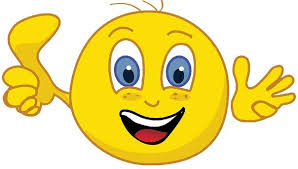 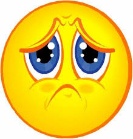 Смайликтерді өзі қалаған нұсқаға жабыстырады